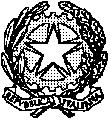 TRIBUNALE DI LECCE SECONDA SEZIONE CIVILEIl  Giudice, dott. ssa M. Natascia  MazzoneVisto il d.l. 11/20 in materia di “misure straordinarie ed urgenti per contrastare l’emergenza epidemiologica COVID-19”DISPONEIl rinvio di tutte le cause fissate  per l’udienze :del 16.4.20  al  28.5.20del 23.4.20 al  29.5.20del  30.4.20 al 4.6.20del 6.5.20 al 18.6.20del  7.5.20 al  11.6.20del 8.5.20 al 12.6.20Lecce,  21.4.20                                                                Il Giudice onorario                                                      Maria Natascia Mazzone 